Familias: estas actividades son opcionales, no obligatorias y con distintas dificultades. Cada familia puede elegir si realizarlas o no. También tienen la posibilidad de elegir 1 de las tres propuestas.  ACTIVIDADES COMPLEMENTARIAS                          OPCIONALES¡¡QUÉ LÍO!!PAMELA Y LUCIO SON AMIGOS INSEPARABLES TANTO QUE ESCRIBIERON ESTAS PALABRAS TODAS JUNTAS. AYUDALOS A SEPARARLAS MARCÁNDOLAS CON UN COLOR Y LUEGO ESCRIBILAS BIEN SEPARADITAS UNAS DE OTRAS COMO EN EL EJEMPLO. LOS DIBUJOS TE VAN AYUDAR.MAMÁPAPÁ     MAMÁ    PAPÁ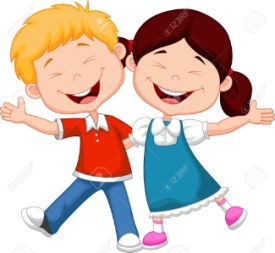 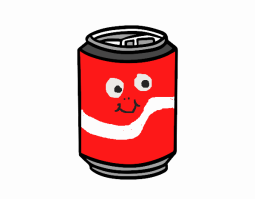 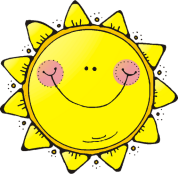 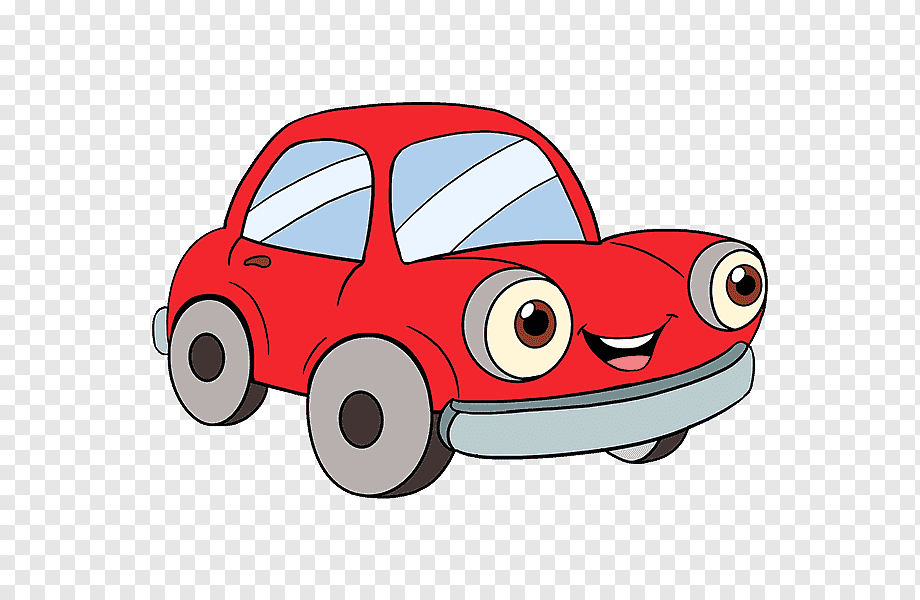 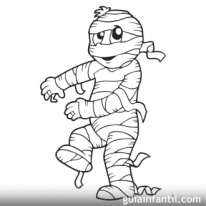 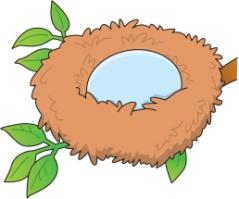 LATASOLAUTOMOMIANIDO*ESCRIBÍ AQUÍ ABAJO LAS PALABRAS SEPARADAS.……………………………………………………………………………………………………………………………………………………………………………………ENCONTRÁ EN ESTA SOPA DE LETRAS LAS SIGUIENTES PALABRAS.   CAMISETA -    GORRO – GUANTES – MEDIAS – PANTALÓN – PONCHO – SACO – CAMPERA EN DIAGONAL.¡¡¡ATENCIÓN!!! LAS  PALABRAS PUEDEN  ESTAR DE  MANERA HORIZONTAL, VERTICAL  Y  DIAGONAL. TAMBIÉN HAY UNA PALABRA ESCONDIDA. ES UNA PRENDA DE VESTIR QUE SE USA EN  VERANO. COMIENZA CON LA LETRA DE  MUELA.DIBUJÁ 2 DE LAS PRENDAS QUE ENCONTRASTE EN LA SOPA DE LETRAS.DESCUBRÍ CUÁL ES EL VALOR DE CADA MONSTRUITO.  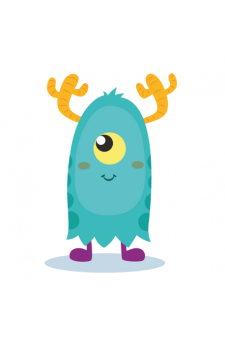           ………………      +      …………    = 20         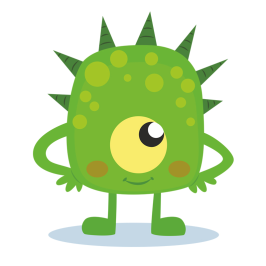     …………………………   +   ………….     = 14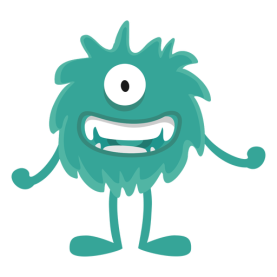     ………….    +     …………..    =  9CPANTALÓNCAMISETABSAMEDIASTBAEPONCHOOICAEISAUTYGORROOHAURMALLADVSGGUANTES